Afternoon Tea Supporting LW WI and  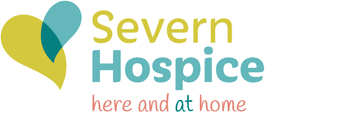 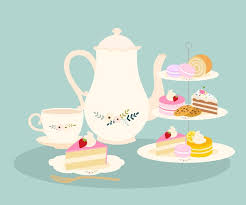 Little Wenlock Village Hall  Sunday 12th May 12-4pm    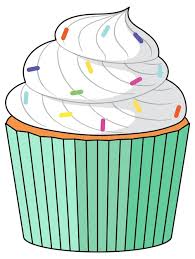      £8 for one, £15 for two     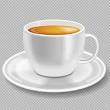 Raffle draw with prizes. Join us to eat in or take food away.Bookings: lwwisecretary@gmail.com